INFORMACE O AKCI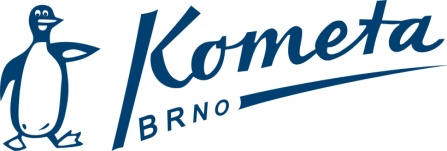 Název a místo:Jihomoravský krajský přebor na dlouhé tratě             bazén Brno-LesnáTermín: Sobota 18.2.2023Sraz na 800m :Dopoledne v 8:40 hod. na bazénu  Sraz na 1500m:Odpoledně, čas bude upřesněn na EOSNáklady:Startovné hradí klubUbytování:Strava:Rozpis závodů a přijatí:Český svaz plaveckých sportů (czechswimming.cz)Termín odhlášek:16.2.2023, do 12.00 hodVedoucí akce:Radek ŠvaňhalKontakt:601 152 366Různé:S sebou věci Kometa, jídlo a pití na půldenPoznámka:Pozdě odhlášení zaplatí veškeré náklady.